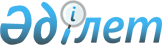 О внесении изменений и дополнений в решение районного маслихата  от 24 декабря 2010 года N 41/2 "Об бюджете Шиелийского района на 2011-2013 годы"
					
			Утративший силу
			
			
		
					Решение Шиелийского районного маслихата Кызылординской области от 28 января 2011 года N 42/2. Зарегистрировано Департаментом юстиции Кызылординской области 09 февраля 2011 года за N 10-9-192. Утратилу силу решением Шиелийского районного маслихата Кызылординской области от 12 апреля 2012 года N 3/4      Сноска. Утратило силу решением Шиелийского районного маслихата Кызылординской области от 12.04.2012 N 3/4.

      В соответствии с Бюджетным кодексом Республики Казахстан от 4 декабря 2008 года, подпунктом 1) пункта 1 статьи 6 и пункта 1 статьи 7 Закона Республики Казахстан от 23 января 2001 года "О местном государственном управлении и самоуправлении в Республики Казахстан" районный маслихат (внеочередная XXXXII сессия) РЕШИЛ:



      1. Внести в решение районного маслихата от 24 декабря 2010 года N 41/2 "Об бюджете Шиелийского района на 2011-2013 годы" (зарегистрировано в Реестре государственной регистрации нормативных правовых актов за номером 10-9-182) следующие изменения и дополнения:

      в пункте 1:

      в подпункте 1):

      цифры "4 940 454" заменить цифрами "5 252 863";

      цифры "3 812 011" заменить цифрами "4 124 420";

      в подпункте 2):

      цифры "4 894 854" заменить цифрами "5 207 262";

      в подпункте 3):

      цифры "8 012" заменить цифрами "18 660";

      цифры "0" заменить цифрами "26 672";

      в подпункте 5):

      цифры "53 612" заменить цифрами "26 940";

      в подпункте 6):

      цифры "-53 612" заменить цифрами "-26 940";

      цифры "0" заменить цифрами "26 672".



      Приложение 1 указанного решения изложить в редакции согласно приложению к настоящему решению.



      дополнить пунктом 8-1, 9 следующего содержания:

      "8-1. Учесть, что в районном бюджете на 2011 год за счет средств республиканского бюджета предусмотрены целевые трансферты на развитие и кредиты в следующих размерах:

      на развитие системы водоснабжения 147 208 тысяч тенге;

      кредитование для реализации мер социальной поддержки специалистов социальной сферы сельских населенных пунктов 26 672 тысяч тенге."

      "9. Учесть, что в районном бюджете на 2011 год за счет средств республиканского бюджета предусмотрены целевые текущие трансферты в следующих размерах:

      на реализацию государственного образовательного заказа в дошкольных организациях образования 54 984 тысяч тенге;

      на оснащение учебным оборудованием кабинетов физики, химии, биологии в государственных учреждениях основного среднего и общего среднего образования 20 485 тысяч тенге;

      на создание лингафонных и мультимедийных кабинетов в государственных учреждениях начального, основного среднего и общего среднего образования 16 623 тысяч тенге;

      обеспечение оборудованием, программным обеспечением детей-инвалидов, обучающихся на дому 10 835 тысяч тенге;

      на введение стандартов специальных социальных услуг 12 747 тысяч тенге;

      на организацию молодежной практики 4 680 тысяча тенге;

      для реализации мер социальной поддержки специалистов социальной сферы сельских населенных пунктов 7 378 тысяч тенге;

      на проведение противоэпизотических мероприятий 37 469 тысяч тенге."



      2. Настоящее решение вводится в действие с 1 января 2011 года.      Председатель районного

      маслихата                               Н. Палымбет      Секретарь районного

      маслихата                              С. Оразымбетов      Приложение

      к решению N 42/2

      от 28 февраля 2011 года      Приложение N 1

      к решению N 41/2

      от 24 декабря 2010 года 

Районный бюджет на 2011 год
					© 2012. РГП на ПХВ «Институт законодательства и правовой информации Республики Казахстан» Министерства юстиции Республики Казахстан
				КатегорияКатегорияКатегорияКатегорияСумма, тыс. тенге

 


КлассКлассКлассПодклассПодклассНаименование
1
2
3
4
5
1. Доходы5252863100Налоговые поступления1045158110Подоходный налог469495112Индивидуальный подоходный налог469495130Социальный налог350562131Социальный налог350562140Hалоги на собственность202799141Hалоги на имущество146842143Земельный налог8550144Hалог на транспортные средства46500145Единый земельный налог907150Внутренние налоги на товары, работы и услуги17450152Акцизы5300153Поступления за использование природных и других ресурсов2600154Сборы за ведение предпринимательской и профессиональной деятельности8350155Налог на игорный бизнес1200180Обязательные платежи, взимаемые за совершение юридически значимых действий и (или) выдачу документов уполномоченными на то государственными органами или должностными лицами4852181Государственная пошлина4852200Неналоговые поступления12185210Доходы от государственной собственности485215Доходы от аренды имущества, находящегося в государственной собственности485260Прочие неналоговые поступления11700261Прочие неналоговые поступления11700300Поступления от продажи основного капитала71100310Продажа государственного имущества, закрепленного за государственными учреждениями45600311Продажа государственного имущества, закрепленного за государственными учреждениями45600330Продажа земли и нематериальных активов25500331Продажа земли15500332Продажа нематериальных активов10000400Поступления трансфертов 4124420420Трансферты из вышестоящих органов государственного управления4124420422Трансферты из областного бюджета4124420Функциональная группаФункциональная группаФункциональная группаФункциональная группаАдминистратор бюджетных программАдминистратор бюджетных программАдминистратор бюджетных программПрограммаПрограммаНаименование2. Расходы52072631Государственные услуги общего характера307329112Аппарат маслихата района (города областного значения)206981Услуги по обеспечению деятельности маслихата района (города областного значения)20698122Аппарат акима района (города областного значения)645441Услуги по обеспечению деятельности акима района (города областного значения)613243Капитальные расходы государственных органов3220123Аппарат акима района в городе, города районного значения, поселка, аула (села), аульного (сельского) округа1933601Услуги по обеспечению деятельности акима района в городе, города районного значения, поселка, аула (села), аульного (сельского) округа19336022Капитальные расходы государственных органов0452Отдел финансов района (города областного значения)149361Услуги по реализации государственной политики в области исполнения бюджета района (города областного значения) и управления коммунальной собственностью района (города областного значения)1480911Учет, хранение, оценка и реализация имущества, поступившего в коммунальную собственность127453Отдел экономики и бюджетного планирования района (города областного значения)137911Услуги по реализации государственной политики в области формирования и развития экономической политики, системы государственного планирования и управления района (города областного значения)137912Оборона2066122Аппарат акима района (города областного значения)20665Мероприятия в рамках исполнения всеобщей воинской обязанности18246Предупреждение и ликвидация чрезвычайных ситуаций масштаба района (города областного значения)2423Общественный порядок, безопасность, правовая, судебная, уголовно-исполнительная деятельность5033458Отдел жилищно-коммунального хозяйства, пассажирского транспорта и автомобильных дорог района (города областного значения)503321Обеспечение безопасности дорожного движения в населенных пунктах50334Образование3822824123Аппарат акима района в городе, города районного значения, поселка, аула (села), аульного (сельского) округа2795Организация бесплатного подвоза учащихся до школы и обратно в аульной (сельской) местности279464Отдел образования района (города областного значения)38225451Услуги по реализации государственной политики на местном уровне в области образования 190993Общеобразовательное обучение32041745Приобретение и доставка учебников, учебно-методических комплексов для государственных учреждений образования района (города областного значения)149806Дополнительное образование для детей1704767Проведение школьных олимпиад, внешкольных мероприятий и конкурсов районного (городского) масштаба3499Обеспечение деятельности организаций дошкольного воспитания и обучения40263220Обеспечение оборудованием, программным обеспечением детей-инвалидов, обучающихся на дому108355Здравоохранение64123Аппарат акима района в городе, города районного значения, поселка, аула (села), аульного (сельского) округа642Организация в экстренных случаях доставки тяжелобольных людей до ближайшей организации здравоохранения, оказывающей врачебную помощь646Социальная помощь и социальное обеспечение320271451Отдел занятости и социальных программ района (города областного значения)3202711Услуги по реализации государственной политики на местном уровне в области обеспечения занятости и реализации социальных программ для населения268582Программа занятости279393Оказание ритуальных услуг по захоронению умерших Героев Советского Союза, "Халық Қаһарманы", Героев Социалистического труда, награжденных Орденом Славы трех степеней и орденом "Отан" из числа участников и инвалидов войны584Оказание социальной помощи на приобретение топлива специалистам государственных учреждении здравоохранения, образования, социального обеспечения, культуры и спорта проживающих и работающих в сельской местности и педагогам образования работающих в сельской местности в соответствии с законодательством Республики Казахстан197555Государственная адресная социальная помощь213556Жилищная помощь264367Социальная помощь отдельным категориям нуждающихся граждан по решениям местных представительных органов105619Социальная поддержка граждан, награжденных от 26 июля 1999 года орденами "Отан", "Даңқ", удостоенных высокого звания "Халық қаһарманы", почетных званий республики15410Материальное обеспечение детей-инвалидов, воспитывающихся и обучающихся на дому319311Оплата услуг по зачислению, выплате и доставке пособий и других социальных выплат296614Оказание социальной помощи нуждающимся гражданам на дому4961416Государственные пособия на детей до 18 лет11561217Обеспечение нуждающихся инвалидов обязательными гигиеническими средствами и предоставление услуг специалистами жестового языка, индивидуальными помощниками в соответствии с индивидуальной программой реабилитации инвалида157707Жилищно-коммунальное хозяйство323636123Аппарат акима района в городе, города районного значения, поселка, аула (села), аульного (сельского) округа558548Освещение улиц населенных пунктов195249Обеспечение санитарии населенных пунктов1493011Благоустройство и озеленение населенных пунктов21400467Отдел строительства района (города областного значения)1981826Развитие системы водоснабжения198182458Отдел жилищно-коммунального хозяйства, пассажирского транспорта и автомобильных дорог района (города областного значения)6960028Развитие коммунального хозяйства696008Культура, спорт, туризм и информационное пространство261177455Отдел культуры и развития языков района (города областного значения)1815911Услуги по реализации государственной политики на местном уровне в области развития языков и культуры87523Поддержка культурно-досуговой работы1130286Функционирование районных (городских) библиотек592767Развитие государственного языка и других языков народа Казахстана535456Отдел внутренней политики района (города областного значения)142091Услуги по реализации государственной политики на местном уровне в области информации, укрепления государственности и формирования социального оптимизма граждан80342Услуги по проведению государственной информационной политики через газеты и журналы 30003Реализация региональных программ в сфере молодежной политики26755Услуги по проведению государственной информационной политики через телерадиовещание500465Отдел физической культуры и спорта района (города областного значения)153771Услуги по реализации государственной политики на местном уровне в сфере физической культуры и спорта101896Проведение спортивных соревнований на районном (города областного значения) уровне10707Подготовка и участие членов сборных команд района (города областного значения) по различным видам спорта на областных спортивных соревнованиях4118467Отдел строительства района (города областного значения)500008Развитие объектов спорта и туризма5000010Сельское, водное, лесное, рыбное хозяйство, особо охраняемые природные территории, охрана окружающей среды и животного мира, земельные отношения76860462Отдел сельского хозяйства района (города областного значения)219061Услуги по реализации государственной политики на местном уровне в сфере сельского хозяйства143786Капитальные расходы государственных органов15099Реализация мер социальной поддержки специалистов социальной сферы сельских населенных пунктов за счет целевых трансфертов из республиканского бюджета 7378473Отдел ветеринарии района (города областного значения)467591Услуги по реализации государственной политики на местном уровне в сфере ветеринарии80356Организация санитарного убоя больных животных7748Возмещение владельцам стоимости изымаемых и уничтожаемых больных животных, продуктов и сырья животного происхождения48111Проведение противоэпизоотических мероприятий37469463Отдел земельных отношений района (города областного значения)81951Услуги по реализации государственной политики в области регулирования земельных отношений на территории района (города областного значения)819511Промышленность, архитектурная, градостроительная и строительная деятельность29198467Отдел строительства района (города областного значения)105021Услуги по реализации государственной политики на местном уровне в области строительства10502468Отдел архитектуры и градостроительства района (города областного значения)186961Услуги по реализации государственной политики в области архитектуры и градостроительства на местном уровне 72683Разработка схем градостроительного развития территории района и генеральных планов населенных пунктов1142812Транспорт и коммуникации36709123Аппарат акима района в городе, города районного значения, поселка, аула (села), аульного (сельского) округа200013Обеспечение функционирования автомобильных дорог в городах районного значения, поселках, аулах (селах), аульных (сельских) округах2000458Отдел жилищно-коммунального хозяйства, пассажирского транспорта и автомобильных дорог района (города областного значения)3470923Обеспечение функционирования автомобильных дорог3470913Прочие22096452Отдел финансов района (города областного значения)550012Резерв местного исполнительного органа района (города областного значения) 550014Формирование или увеличение уставного капитала юридических лиц0469Отдел предпринимательства района (города областного значения)71141Услуги по реализации государственной политики на местном уровне в области развития предпринимательства и промышленности 68893Поддержка предпринимательской деятельности225458Отдел жилищно-коммунального хозяйства, пассажирского транспорта и автомобильных дорог района (города областного значения)94821Услуги по реализации государственной политики на местном уровне в области жилищно-коммунального хозяйства, пассажирского транспорта и автомобильных дорог 948215Трансферты03.Чистое бюджетное кредитование18660Бюджетные кредиты2667210Сельское, водное, лесное, рыбное хозяйство, особо охраняемые природные территории, охрана окружающей среды и животного мира, земельные отношения26672462Отдел сельского хозяйства района (города областного значения)266728Бюджетные кредиты для реализации мер социальной поддержки специалистов социальной сферы сельских населенных пунктов266727Жилищно-коммунальное хозяйство0467Отдел строительства района (города областного значения)019Строительство жилья05Погашение бюджетных кредитов80121Погашение бюджетных кредитов80121Погашение бюджетных кредитов, выданных из государственного бюджета80124. Сальдо по операциям с финансовыми активами 06Поступления от продажи финансовых активов государства05. Дефицит (профицит) бюджета269406. Финансирование дефицита (использование профицита) бюджета-269407Поступления займов266722Договоры займа266723Займы, получаемые местным исполнительным органом района (города областного значения)2667216Погашение займов53612452Отдел финансов района (города областного значения)536128Погашение долга местного исполнительного органа перед вышестоящим бюджетом536128Используемые остатки бюджетных средств01Свободные остатки бюджетных средств01Свободные остатки бюджетных средств02Остатки бюджетных средств на конец отчетного периода01Остатки бюджетных средств на конец отчетного периода0